Indications pour ajouter un Voki à son padletCopier l’URL de son Voki: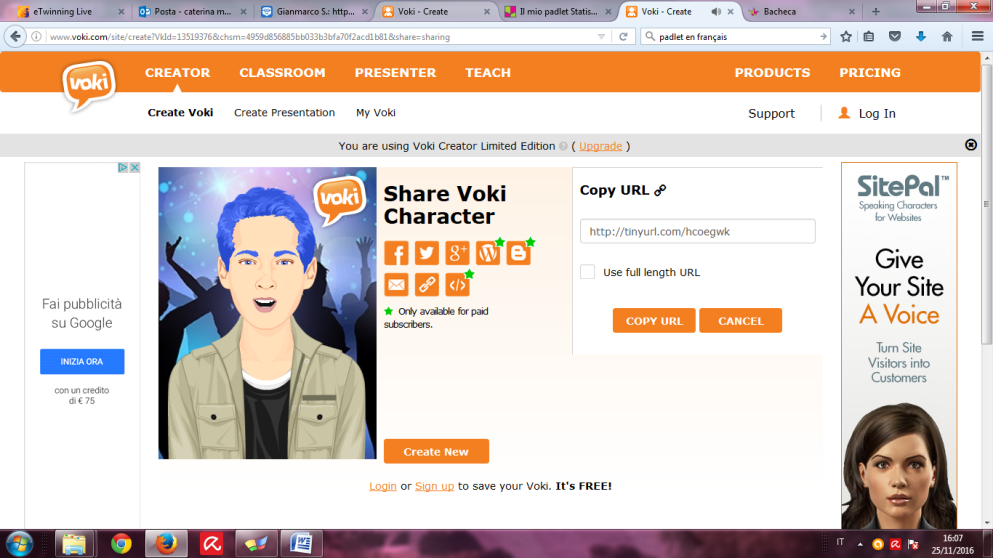 Ouvrir son Padlet et cliquer 2 fois au dessus pour y insérer son post: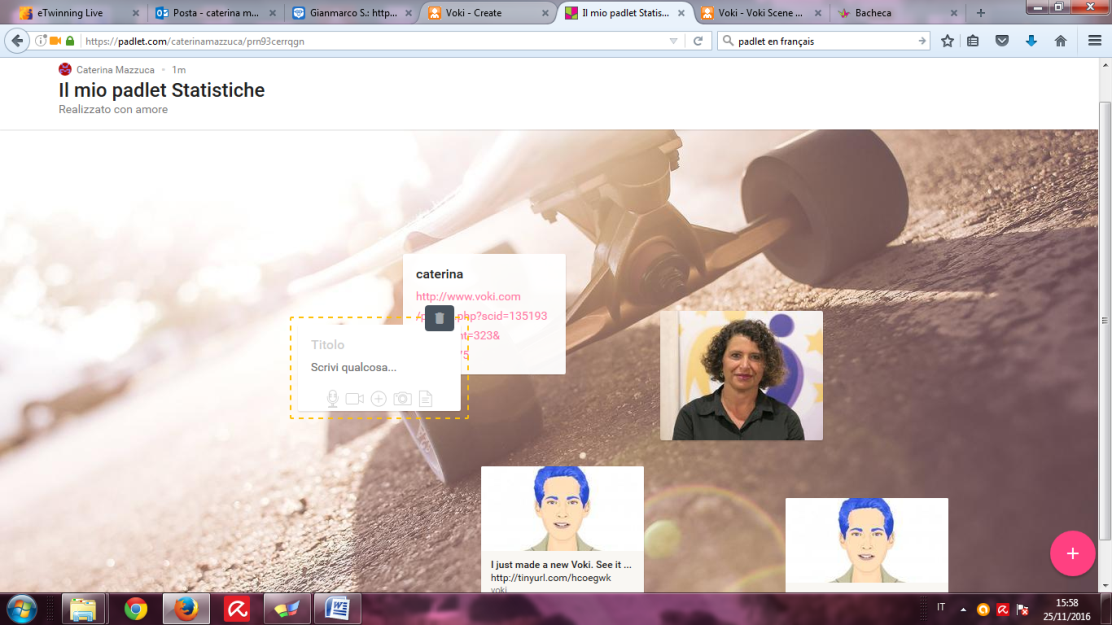 Cliquer sur + et ajouter l’Url du Voki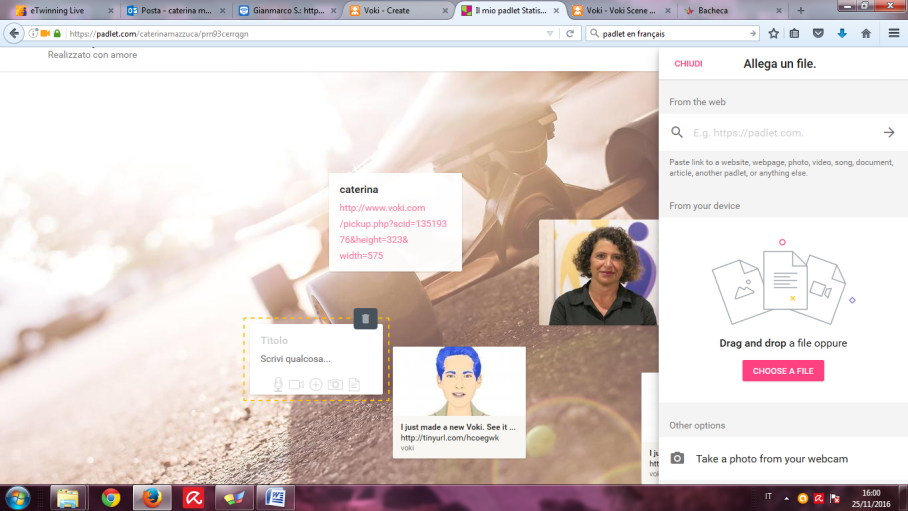 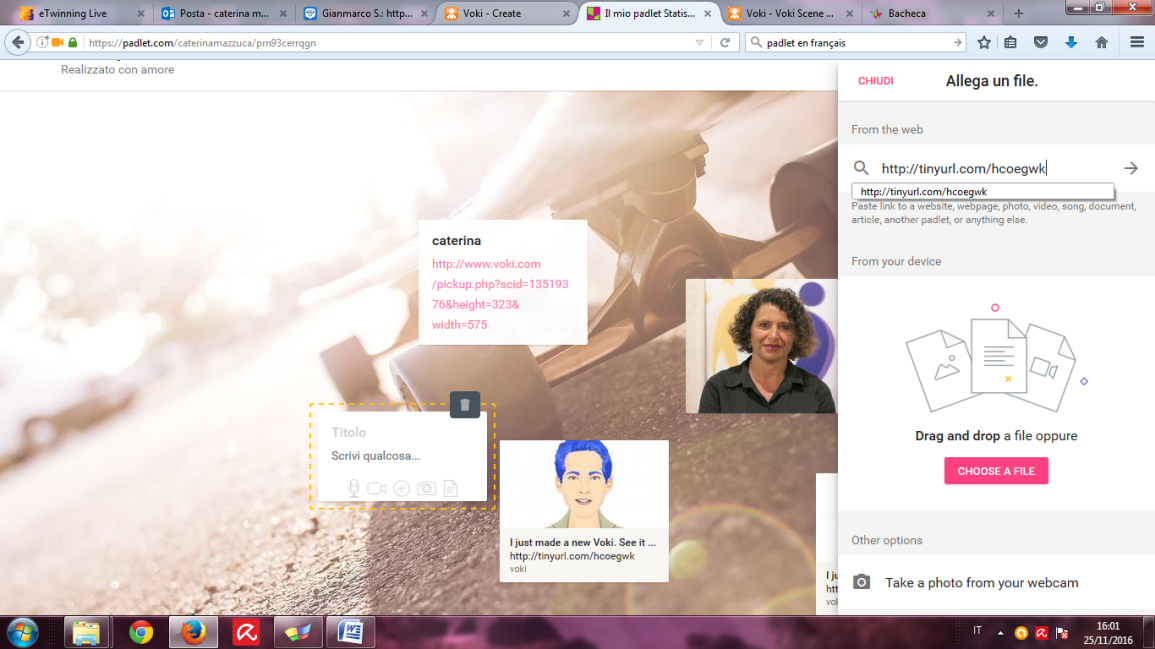 Fermer (CHIUDI en italien)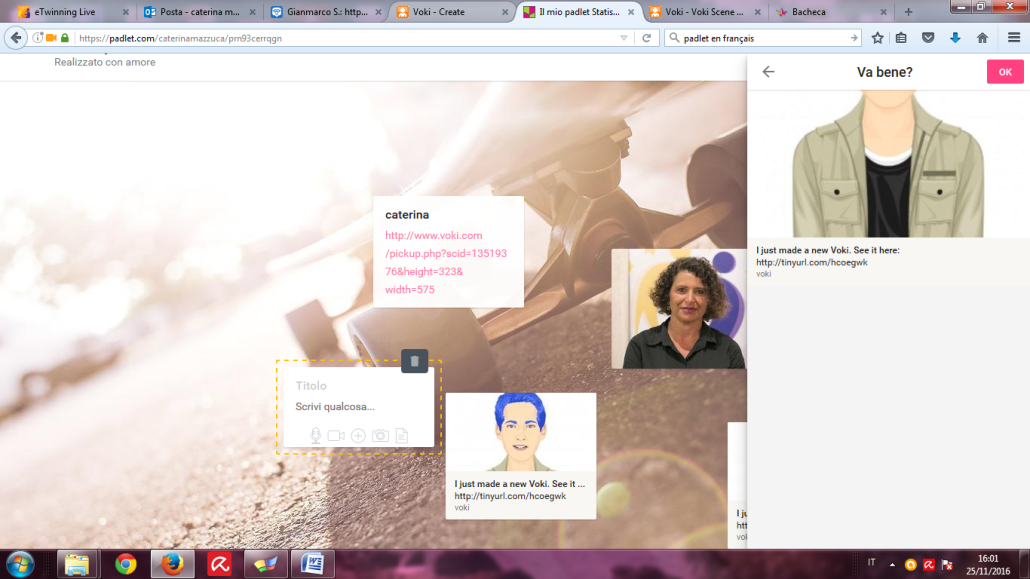 On vous demande si ça va. Cliquer sur OK et le Voki s’affichera sur votre Padlet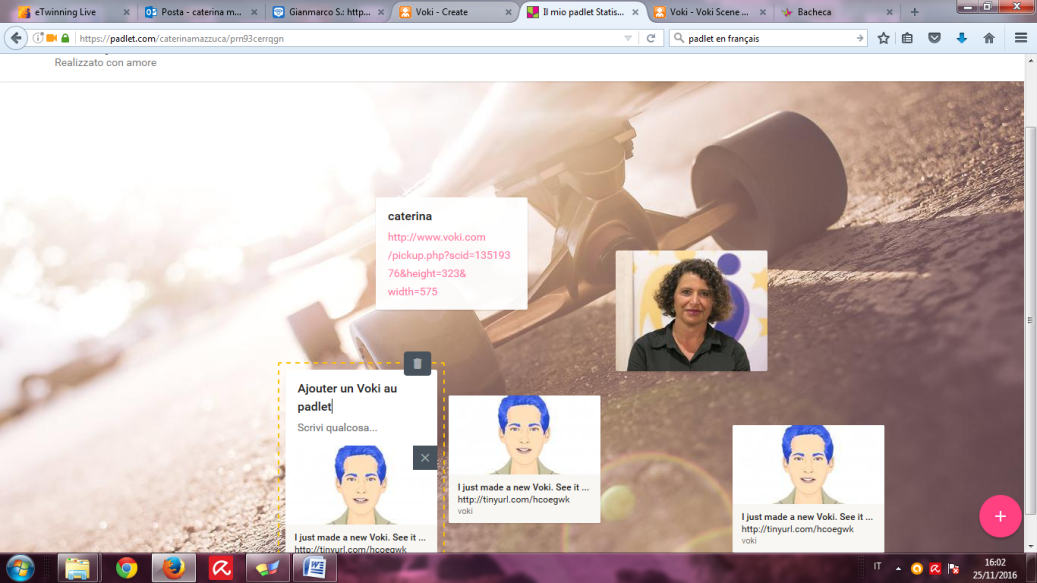 